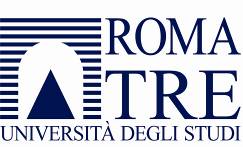 Master in “Organizzazione e gestione delle Istituzioni scolastiche in contesti multiculturali” (PROG-740 - Fondo Asilo Migrazione e Integrazione)Direttore del MasterConsiglio del MasterDocenti dell’Ateneo impegnati nell’attività didattica **Sono indicati i docenti dell’Ateneo impegnati nell’attività didattica della prossima edizione del corso.Esperti impegnati nell’attività didattica **Ulteriori docenti sono previsti in relazione al coinvolgimento di esperti provenienti dalle istituzioni scolastiche, nelle forme e nei modi previsti dall’avviso pubblico.PARTE II - REGOLAMENTO DIDATTICO ORGANIZZATIVOPiano delle Attività Formative(Insegnamenti, Seminari di studio e di ricerca, Stage, Prova finale)Al fine di realizzare un’offerta formativa flessibile, che si adatti ai diversi bisogni formativi del personale della scuola, in coerenza con il Piano Nazionale per la Formazione, i corsi sono articolati in tre moduli, ciascuno equivalente a 20 CFU, corrispondenti rispettivamente a un livello ‘base’, ‘intermedio’ e ‘avanzato’.Ogni CFU è da intendersi equivalente a 6 ore di didattica. Per le “esperienze dirette” (svolte a scuola) e/o “tirocinio con tutor”, o laboratorio, ogni CFU si intende equivalente a 10 ore di attività. Per la validità del corso è necessaria la frequenza di un numero di ore pari all’80% di quelle previste da ciascun modulo.Ogni modulo è comprensivo di esperienze dirette nella scuola di appartenenza o in altre scuole afferenti alla Rete di scopo, debitamente certificate dai Dirigenti Scolastici e/o attività di tirocinio presso Centri o scuole selezionate.Obiettivi FormativiPrimo modulo “base” [20 CFU] - Il quadro teorico di riferimento Secondo modulo “intermedio” [20 CFU] - Strategie operativeTerzo modulo “avanzato” [20 CFU] – Relazioni interculturaliTasse di iscrizioneIl master è finanziato in base a quanto disposto dall’avviso concernente l’attivazione da parte di “Università presenti sul territorio nazionale in cui operino dipartimenti di scienze della formazione” – art. 2 Avviso DGSIP prot. 684 del 15.03.2021 – di n. 9 Master/Corsi di perfezionamento in “Organizzazione e gestione delle istituzioni scolastiche in contesti multiculturali”, finanziati a valere sul PROG-740 FAMI. Non è previsto alcun contributo aggiuntivo da parte dei corsisti ad eccezione del pagamento dell’imposta di bollo e del costo del diploma entro la data di scadenza del 24/06/2021 Nel caso in cui il corsista non termini il percorso formativo senza giustificato motivo, il costo del corso sarà imputato al corsista stesso come previsto dall’Avviso sopra indicato.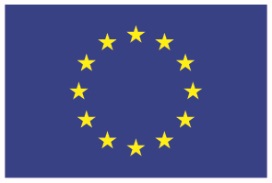 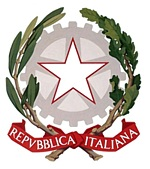 Ministero dell’istruzione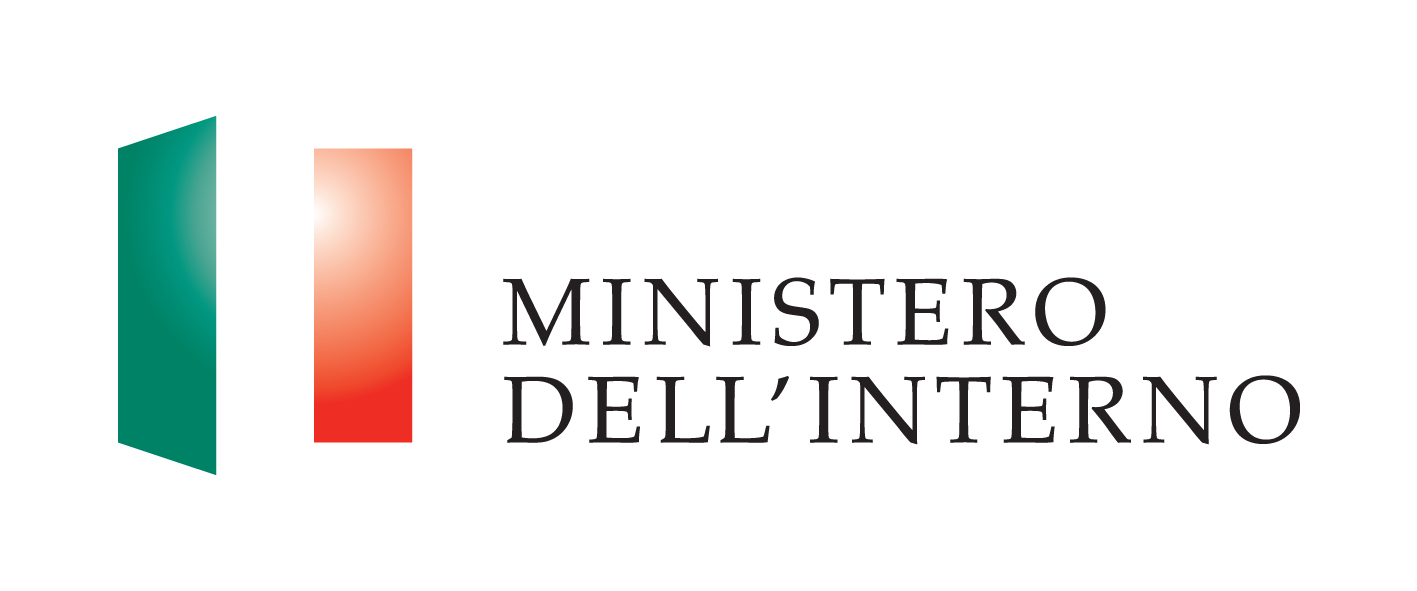 FONDO ASILO, MIGRAZIONE E INTEGRAZIONE 2014 – 2020Obiettivo specifico 2 Integrazione/Migrazione legale – Obiettivo Nazionale 3 Capacity buildingPROG-740 “Piano pluriennale di formazione per dirigenti, insegnanti e personale ATA di scuole ad alta incidenza di alunni stranieri”FONDO ASILO, MIGRAZIONE E INTEGRAZIONE 2014 – 2020Obiettivo specifico 2 Integrazione/Migrazione legale – Obiettivo Nazionale 3 Capacity buildingPROG-740 “Piano pluriennale di formazione per dirigenti, insegnanti e personale ATA di scuole ad alta incidenza di alunni stranieri”FONDO ASILO, MIGRAZIONE E INTEGRAZIONE 2014 – 2020Obiettivo specifico 2 Integrazione/Migrazione legale – Obiettivo Nazionale 3 Capacity buildingPROG-740 “Piano pluriennale di formazione per dirigenti, insegnanti e personale ATA di scuole ad alta incidenza di alunni stranieri”Tipologia di Corso MASTER DI PRIMO LIVELLOTitolo del Corso Organizzazione e gestione delle istituzioni scolastiche in contesti multiculturaliIl Corso èSeconda edizione Dipartimento proponenteDipartimento di Scienze della Formazione dell’Università degli Studi Roma Tre Corso interdipartimentaleNoCorso in collaborazione con enti privati e/o pubbliciIl Master, attivato presso il Dipartimento di Scienze della Formazione Roma Tre, è istituito in risposta all’avviso concernente l’attivazione da parte di “Università presenti sul territorio nazionale in cui operino dipartimenti di scienze della formazione” – art. 2 Avviso DGSIP prot. 684 del 15.03.2021 – di n. 9 Master/Corsi di perfezionamento in “Organizzazione e gestione delle istituzioni scolastiche in contesti multiculturali”, finanziati a valere sul PROG-740 FAMI.Corso in collaborazione con università italiane e/o straniereNoRilascio titolo congiuntoNoDurata previstaGiugno 2021(da confermare in relazione ai tempi di approvazione da parte degli organi di Ateneo) -Dicembre 2021 (come stabilito dall’avviso pubblico)Date presunte di inizio e fine Corso 25 giugno 2021 – 31 dicembre 2021 Sede del Corso Sedi del Dipartimento di Scienze della Formazione e dell’AteneoSegreteria del Corso Segreteria del Master in Organizzazione e gestione delle istituzioni scolastiche in contesti multiculturaliDipartimento di Scienze della Formazione Università degli Studi Roma TreDott.ssa Lisa Stillolisa.stillo@uniroma3.it CognomeNomeDipartimentoQualificaFiorucciMassimilianoScienze della Formazione Professore OrdinarioCognomeNomeDipartimento/EnteQualifica1Il Direttore quale Presidente Master  Fiorucci MassimilianoDipartimento di Scienze della Formazione Università degli Studi Roma TreProfessore Ordinario 2Catarci MarcoDipartimento di Scienze della Formazione Università degli Studi Roma TreProfessore Ordinario3CarboneVincenzoDipartimento di Scienze della Formazione Università degli Studi Roma TreRicercatore4ZizioliElenaDipartimento di Scienze della Formazione Università degli Studi Roma TreRicercatrice5MirtiPaolaMiur – Ufficio scolastico regionale LazioReferente per l’interculturaCognomeNomeDipartimentoQualificaNumero di CFU impartiti1FiorucciMassimilianoDipartimento di Scienze della Formazione Università degli Studi Roma TreProfessore Ordinario32BonvinoElisabettaDipartimento di Lingue, Letterature e Culture Straniere - Università degli Studi Roma TreProfessore Ordinario33CatarciMarcoDipartimento di Scienze della Formazione Università degli Studi Roma TreProfessore Ordinario84ChistoliniSandraDipartimento di Scienze della Formazione Università degli Studi Roma TreProfessore Ordinario35CocozzaAntonioDipartimento di Scienze della Formazione Università degli Studi Roma TreProfessore Ordinario36ColapietroCarloDipartimento di Giurisprudenza Università degli Studi Roma TreProfessore Ordinario57Aluffi PentiniAnnaDipartimento di Scienze della Formazione Università degli Studi Roma TreProfessore Associato38CorsiniCristianoDipartimento di Scienze della Formazione Università degli Studi Roma TreProfessore Associato29PompeoFrancescoDipartimento di Scienze della Formazione Università degli Studi Roma TreProfessore Associato310SantaroneDonatoDipartimento di Scienze della Formazione Università degli Studi Roma TreProfessore Associato311SvolacchiaMarcoDipartimento di Scienze della Formazione Università degli Studi Roma TreProfessore Associato312ZizioliElenaDipartimento di Scienze della Formazione Università degli Studi Roma TreProfessore Associato213CarboneVincenzoDipartimento di Scienze della Formazione Università degli Studi Roma TreRicercatore3CognomeNomeEnteQualifica1StilloLisaDipartimento di Scienze della Formazione Università degli Studi Roma TreAssegnista di Ricerca2MirtiPaolaMiur – Ufficio scolastico regionale - LazioReferente per l’InterculturaAnalisi del fabbisogno formativoIl Master intende contribuire ad arricchire la professionalità dei dei docenti delle scuole di ogni ordine e grado, statali e paritarie, in relazione all’approccio interculturale, con l’obiettivo di migliorare la qualità dell’integrazione scolastica degli alunni con cittadinanza non italiana, la cui presenza, in numeri elevati, può rappresentare un elemento di complessità e di difficoltà per l’organizzazione della scuola stessa e per la didattica. Una scuola efficace in termini di integrazione interculturale ha bisogno di una leadership diffusa, capace di promuovere la dimensione dell’apertura e del riconoscimento reciproco e, all’esterno della scuola, la relazione e le intese necessarie con le altre scuole, con le istituzioni e le risorse del territorio. Le conoscenze e le competenze sviluppate e/o implementate dal Master consentiranno di progettare, in campo educativo e scolastico, adeguate strategie operative e organizzative, nonché di gestione della classe plurilingue e dell’impiego della didattica interculturale per favorire i processi di apprendimento e integrazione degli alunni e degli studenti con cittadinanza non italiana.Il bando del Master viene diffuso attraverso il sito web dell’Università degli Studi Roma Tre. Il medesimo bando viene inoltre inviato all’Ufficio scolastico Regionale del Lazio per la diffusione tramite il relativo sito web.Il Corso di Studio in breveIl Master ha durata annuale, è pari a 1500 ore (60 CFU) di impegno didattico complessivo. Secondo quanto previsto dall’avviso concernente l’attivazione da parte di “Università presenti sul territorio nazionale in cui operino dipartimenti di scienze della formazione” – art. 2 Avviso DGSIP prot. 684 del 15.03.2021 – di n. 9 Master/Corsi di perfezionamento in “Organizzazione e gestione delle istituzioni scolastiche in contesti multiculturali”, finanziati a valere sul PROG-740 FAMI, il percorso   didattico è articolato in tre moduli:- Primo modulo [20 CFU] - Il quadro teorico di riferimento- Secondo modulo [20 CFU] - Strategie operative- Terzo modulo [20 CFU] – Relazioni interculturaliCome previsto dall’art. 5, comma 8, dell’avviso: “In condizioni ordinarie, l’attività didattica dei master/corsi può essere svolta per via telematica fino ad un massimo del 50% delle ore previste, mentre la restante parte è erogata in presenza. Con il perdurare dell’attuale condizione di emergenza pandemica, l’attività in presenza è sostituita da attività in modalità telematica”.Obiettivi formativi specifici del Corso Il Master si propone come obiettivi formativi specifici di promuovere, tra i corsisti, l’acquisizione di:conoscenze in ordine ai nuovi scenari del multiculturalismo, ai flussi migratori in Europa e in Italia, ai principali quadri di riferimento teorici relativi alla ricerca pedagogica in contesti educativi multiculturali e eterogenei, all’approccio interculturale in campo educativo e d’istruzione; conoscenze in ordine alle principali metodologie di intervento per operare in scuole multiculturali ed eterogenee, con particolare riferimento alle trasformazioni nel ruolo e nelle competenze del docente/dirigente, alla rilettura interculturale del curricolo, alle modalità di lavoro in contesti scolastici multiculturali, alla costruzione di relazioni fra scuola, famiglia e comunità;competenze culturali, linguistiche, pedagogiche, metodologiche e didattiche necessarie alla predisposizione di curriculi formativi e pratiche di formazione interculturale;strategie educative e didattiche da adottare in contesti scolastici con un’elevata presenza di alunni con cittadinanza non italiana per promuovere processi inclusivi;competenze interculturali: comunicazione, mediazione e gestione dei conflitti;capacità volte a mettere in atto dispositivi di orientamento formativo per l’accoglienza, l’integrazione scolastica, il sostegno e la mediazione nel campo delle relazioni interculturali;strumenti teorici e metodologici utili alla progettazione, al monitoraggio e alla valutazione di itinerari formativi e di interventi di rete su territorio per promuovere l’inclusione educativa e sociale;strategie organizzative funzionali a favorire e supportare i processi di apprendimento e l’integrazione degli alunni con cittadinanza non italiana.Sbocchi occupazionaliIl Master è indirizzato a insegnanti laureati già in servizio perché possano affrontare con accresciute competenze la professione. Capacità di apprendimentoGli iscritti dovranno dimostrare di aver acquisito competenze atte alla ideazione, al coordinamento e alla supervisione di azioni formative nell’ambito di specifici contesti educativi e d’istruzione, guardando ai bisogni del territorio nella prospettiva del cambiamento e dell’intercultura. Dovranno altresì aver sviluppato capacità di auto-apprendimento necessarie al proprio aggiornamento professionale continuo ed autonomo, in sintonia con le dinamiche dei contesti socio-culturali in cui svolgeranno la propria attività professionale.Conoscenza e capacità di comprensioneI corsisti dovranno dimostrare di aver acquisito:conoscenze e capacità di comprensione in relazione alla multiculturalità, all’intercultura, all'area delle problematiche legate all’integrazione scolastica, all'inclusione educativa degli alunni con cittadinanza non italiana; capacità di orientarsi all’interno delle tematiche della pedagogia interculturale con particolare riferimento alle ricadute in ambito scolastico;conoscenze in ordine ai vari aspetti della progettazione didattico-educativa in contesti multiculturali: analisi dei bisogni, definizione delle finalità e degli obiettivi generali e specifici, valutazione delle risorse, metodologie di intervento, verifica e valutazione;conoscenze e capacità di ordine metodologico-didattico e procedurale per il coordinamento e la supervisione delle attività di progettazione pedagogica, gestione, monitoraggio e valutazione promosse in ambito scolastico e extrascolastico, per un intervento integrato;capacità di analisi della realtà socio-culturale, territoriale, per la rilevazione dei bisogni educativi e della domanda formativa, per la risoluzione di problemi inerenti i diversi, specifici, ambito di intervento.Capacità di applicare conoscenza e comprensioneI corsisti dovranno dimostrare di aver acquisito capacità di concepire, progettare, tradurre in azioni interventi formativi che mirino alla qualità dell’integrazione scolastica e dell’inclusione educativa degli alunni con cittadinanza non italiana, alla piena valorizzazione della differenza culturale in classi plurilingue e eterogenee.Riconoscimento delle competenze pregresse Non previsto.Prove intermedie e finaliLa prova finale, che tende ad accertare la preparazione scientifica e professionale del candidato, prevede la discussione di un project work (per attività di ricerca-azione sotto la supervisione di un docente del corso), che dovrà essere prodotta, venti giorni prima del termine ultimo delle lezioni. Al termine di ciascun modulo è inoltre prevista la somministrazione di test a scelta multipla per verificare il livello di apprendimento raggiunto dai corsisti e progettare eventuali interventi di rinforzo o di sviluppo. La partecipazione ai test di verifica di ogni modulo costituisce condizione necessaria per l’ammissione alla verifica finale. In questo ultimo ambito, ciascun corsista potrà presentare e discutere il proprio project work con la presentazione di una relazione finale.Requisiti per l’ammissioneIl Master è riservato ai Docenti laureati delle Scuole statali e paritarie, secondo quanto previsto dall’avviso.Numero massimo di ammessiIl Corso con valore e attestazione di “Master di I livello” può ospitare un massimo di 100 iscritti. Nel caso non vi fossero iscritti i posti saranno messi a disposizione del Corso di Aggiornamento omonimo. (in relazione a quanto previsto dall’art 4, comma 2, dell’avviso concernente l’attivazione da parte di “Università presenti sul territorio nazionale in cui operino dipartimenti di scienze della formazione” – art. 2 Avviso DGSIP prot. 684 del 15.03.2021 – di n. 9 Master/Corsi di perfezionamento in “Organizzazione e gestione delle istituzioni scolastiche in contesti multiculturali”, finanziati a valere sul PROG-740 FAMI)Criteri di selezioneOve le richieste di iscrizione superassero i posti previsti saranno rispettate le seguenti priorità previste dalla Convenzione: il personale docente delle scuole statali e paritarie con contratto a tempo indeterminato ed in servizio su posto comune presso le scuole statali o paritarie, in ordine di età, a partire dal personale più giovane;la diversificazione degli istituti scolastici di appartenenza.In caso di rinuncia di un candidato, si procederà allo scorrimento della graduatoria degli idonei.Scadenza domande di ammissioneLe domande di ammissione devono essere presentate tramite la piattaforma GOMP e fatte pervenire alla Segreteria del Master entro e non oltre il 21 giugno 2021. In aggiunta alla compilazione della domanda dovrà essere compilato un “modulo informativo” tramite il link messo a disposizione sul sito web di Ateneo nella pagina del Master. Le domande presentate incomplete e quelle pervenute oltre il termine sopraindicato saranno respinte.Modalità didatticaBlended: in presenza o in modalità sincrona 50% e a distanza (50%) in modalità asincrona.Come previsto dall’art. 5, comma 8, dell’avviso: “In condizioni ordinarie, l’attività didattica dei master/corsi può essere svolta per via telematica fino ad un massimo del 50% delle ore previste, mentre la restante parte è erogata in presenza. Con il perdurare dell’attuale condizione di emergenza pandemica, l’attività in presenza è sostituita da attività in modalità telematica”.Lingua di insegnamentoItaliano e inglese.Informazioni utili agli studentiNon sono ammessi uditori. Non è prevista iscrizione a singoli moduli. Titolo in italiano e in inglese e docente di riferimentoSettore Scientifico Disciplinare(SSD)CFUOreTipo AttivitàLinguaPedagogia InterculturaleIntercultural EducationDocenti di riferimentoM. Fiorucci,M. CatarciE. ZizioliM-PED/015 (3 in presenza e 2 a distanza) + 1 30 (18 in presenza e 12 a distanza) + 10 di LaboratorioInsegnamento + Laboratorio Modulo I – Livello Base ItalianoPolitiche e diritto dell’immigrazione: il contesto istituzionale e i riferimenti normativiPolicies and immigration rights:the institutional context and legal referencesDocenti di riferimentoC. ColapietroIUS/095 (3 in presenza e 2 a distanza)30 (18 in presenza e 12 a distanza)Insegnamento Modulo I – Livello BaseItalianoTeoria dell’organizzazione e delle istituzioni scolasticheTheory of the organization and educational institutionsDocente di riferimentoCocozzaSPS/093 (2 in presenza e 1 a distanza)18 (12 in presenza e 6 a distanza)Insegnamento Modulo I – Livello BaseItalianoElementi di sociologia delle migrazioni.Elementi di sociologia delle religioniSociology of the migrationsSociology of the religionsDocenti di riferimentoV. CarboneSPS/07 oSPS/08 o SPS/093 (2 in presenza e 1 a distanza)18 (12 in presenza e 6 a distanza)Insegnamento Modulo I – Livello BaseItalianoEsperienze dirette a scuola/Tirocinio Prima ParteExperiences at School / Training in  Training in Research Centres  - First PartDocenti di riferimentoL. StilloP.Mirti330Esperienze dirette a scuola/tirocinio Modulo I – Livello BaseItalianoMetodologia della Ricerca in contesti multiculturaliResearch Methodology in multicultural contextsDocente di riferimentoM. CatarciC. CorsiniM-PED/013 (2 in presenza e 1 a distanza)18 (12 in presenza e 6 a distanza)Insegnamento Modulo II – Livello IntermedioItalianoPedagogia e didattica interculturale Intercultural Pedagogy and teachingDocenti di riferimentoM. FiorucciS. ChistoliniD. SantaroneM-PED/01 M-PED/034 (2 in presenza e 2 a distanza) + 3 24 (12 in presenza e 12 a distanza) + 30 di LaboratorioInsegnamento + Laboratorio Modulo II – Livello IntermedioItalianoElementi di Linguistica e di GlottodidatticaLaboratorio per l’Italiano lingua 2Linguistics teachingLaboratory linguisticsDocenti di riferimentoM. SvolacchiaE. BonvinoL-LIN/014 (2 in presenza e 2 a distanza) +224 (di cui 12 in presenza e 12 a distanza) + 20 di LaboratorioInsegnamento + Laboratorio Modulo II – Livello IntermedioItalianoEsperienze dirette a scuola/Tirocinio Seconda ParteExperiences in School / Training in Training in Research Centres  Part SecondDocenti di riferimentoL. StilloP. Mirti440Esperienze dirette a scuola/tirocinio Modulo II – Livello IntermedioItalianoPedagogia sociale: scuole aperte, risorse territoriali e progettazione partecipataSocial Pedagogy: inclusive schools, local resources, participatory planningDocenti di riferimentoM. CatarciM-PED/01  3 (2 in presenza e 1 a distanza) + 218 (12 in presenza e 6 a distanza) + 20 di LaboratorioInsegnamento + Laboratorio Modulo III – Livello AvanzatoItalianoLa ricerca educativa internazionale in ambito interculturale International educational research in intercultural contextsDocente di riferimentoAluffiM-PED/013 (2 in presenza e 1 a distanza)18 (12 in presenza e 6 a distanza)Insegnamento Modulo III – Livello AvanzatoIngleseElementi di antrolopologia culturaleCultural anthropologyDocente di riferimentoF. PompeoM-DEA/013 (2 in presenza e 1 a distanza)18 (12 in presenza e 6 a distanza)Insegnamento Modulo III – Livello AvanzatoItalianoEsperienze dirette a scuola/Tirocinio Seconda ParteExperiences in School / Training in Research Centres  Parte ThreeDocenti di riferimentoL. StilloP. Mirti440Esperienze dirette a scuola/tirocinio Modulo III – Livello AvanzatoItalianoProva finaleFinal exam5ItalianoAttività formativaObiettivi formativi/ ProgrammaPedagogia interculturaleIntercultural Education+ Laboratorio (Proff. M. Fiorucci, M. Catarci, A. Aluffi, E. Zizioli)conoscere le origini e fondamenti dei fenomeni migratori: il mondo, l’Europa , l’Italia; gli elementi di storia dell’emigrazione italiana; comprendere la fenomenologia e complessità dell’emigrazione in Italia;esaminare e riflettere sulle origini e fondamenti dell’educazione interculturale;comprendere la società multiculturale e individuare le risposte educative;riflettere sull’educazione interculturale in Europa e in Italia e sulle strategie e modelli di integrazione in Europa;conoscere  e individuare le pratiche di accoglienza e di inserimento nella scuola LAB;esaminare e riflettere sull’ educazione alla cittadinanza ed educazione interculturale;individuare i gruppi target: gli alunni con cittadinanza non italiana; gli alunni Neo Arrivati in Italia; gli Alunni di seconda generazione; riflettere sulla formazione professionale, sul passaggio all’Università e sui modelli di istruzione degli adulti;studiare i minori stranieri non accompagnati, la fenomenologia e la complessità del rapporto con le strutture di accoglienza, sull’integrazione scolastica, sul rapporto con  i CPIA (LAB);Politiche e diritto dell’immigrazione:il contesto istituzionale e i riferimenti normativiPolicies and immigration rights:the institutional context and legal references (Proff. C. Colapietro)conoscere la normativa scolastica per le politiche inclusive e l’integrazione degli alunni con cittadinanza non italiana;conoscere le linee guida sull’integrazione scolastica;comprendere le interazioni istituzionali e le forme della loro attuazione: azione integrata e coordinata fra gli Enti Locali e/o altri soggetti pubblici per attuare opere e interventi a favore dell’integrazione scolastica;esaminare i compiti, ruolo e funzioni del personale scolastico: Dirigente scolastico; docenti; personale ATA, mediatori culturali;comprendere le finalità e compiti dei vari ambiti del sistema di istruzione e formazione;studiare la normativa sulla valutazione;conoscere l'autonomia delle istituzioni scolastiche;conoscere il Piano triennale dell’Offerta Formativa.Teoria dell’organizzazione delle istituzioni scolasticheTheory of the organization and educational institutions(Prof. A. Cocozza)saper individuare e analizzare le Istituzioni scolastiche in contesti multiculturali e nei territori di grande fragilità ( dispersione scolastica, abbandono, povertà, periferie urbane…);conoscere le teorie dell’organizzazione e la complessità sociale;saper individuare nell’autonomia una risorsa.Elementi di sociologia delle migrazioniElementi di sociologia delle religioniSociology of the migrationsSociology of the religions(Prof. V. Carbone)conoscere la sociologia delle migrazioni;conoscere le dinamiche migratorie di genere, di classi sociali, tra generazioni stimare gli effetti di natura demografica nel contesto italiano;studiare il rapporto tra scuola e pluralismo religioso per saper fare una comparazione tra Paesi.conoscere la Didattica  delle religioni.Esperienze dirette (svolte a scuola) e/o tirocinio con tutor presso Centri specializzati, Centri di Ricerca, Associazioni  o scuole selezionateExperiences in School / Training in Research Centres  (Dott. L. Stillo)Attività laboratoriali pedagogico-didattiche:-osservazione del contesto; -gruppi di lavoro; -strategie organizzative e di rete;-la documentazione per l’integrazione;-la corresponsabilità docenteAttività formativaObiettivi formativi / ProgrammaMetodologia della ricerca in contesti multiculturali Research Methodology in multicultural contexts(Prof. M. CatarciProf. C. Corsini)conoscere i metodi e tecniche per l’indagine e il monitoraggio;saper svolgere un’autovalutazione dei processi interculturali;saper padroneggiare alcuni strumenti  statistici.Pedagogia e didattica interculturale Intercultural Education and teaching+ Laboratori(Proff. M. Fiorucci, S. Chistolini, D. Santarone)conoscere e applicare il protocollo di accoglienza;saper formare una Commissione accoglienza;conoscere i principi e criteri metodologici di programmazione;saper gestire l’allievo in classe e l’organizzazione della classe LAB;saper organizzare esperienze di tutoring e di lavoro di gruppo;conoscere la progettazione curricolare interculturale; saper articolare l’offerta formativa: il PTOF e il Piano Annuale dell’Inclusione LAB;individuare e saper trasmettere competenze interculturali;Individuare i bisogni formativi e culturali della popolazione immigrata;conoscere le tecniche di validazione e certificazione degli apprendimenti non formali e informali;saper rilevare i bisogni e saper effettuare la certificazione delle competenze LAB;saper utilizzare risorse come libri, materiali multimediali, biblioteche interculturali.Elementi di Linguistica e di GlottodidatticaLaboratorio per l’Italiano lingua 2Linguistics teachingLaboratory linguistics+ Laboratorio (Proff. M. Svolacchia, E. Bonvino)conoscere l’insegnamento e l’apprendimento dell’italiano L2; saper valorizzare il plurilinguismo; la lingua per lo studio e le lingue delle discipline; riflettere e apprendere la Didattica dei linguaggi non verbali;studiare e sperimentare i linguaggi dell’integrazione: musica, arte, sport, cinema; il rapporto tra “linguaggi” e “ lingua” LAB.Esperienze dirette (svolte a scuola) e/o tirocinio con tutor presso Centri specializzati, Centri di Ricerca o scuole selezionate, con avvio di progetti di ricerca-azione (4CFU)Experiences in School / Training in Research Centres  (L. Stillo)Attività laboratoriali pedagogico-didattiche:- metodologie e strategie per un apprendimento significativo;- strategie organizzative e scambio di esperienze tra dirigenti scolastici;- la programmazione didattica e la valutazione del percorso formativo;- la documentazione per l’integrazioneAttività formativaObiettivi formativi/ ProgrammaPedagogia sociale: scuole aperte, risorse territoriali e progettazione partecipataSocial Pedagogy: inclusive schools, local resources, participatory planning. + Laboratori(Prof. M. Catarci)conoscere i Metodi di cooperazione in contesti multiculturali;studiare e sperimentare l’ autonomia e le reti tra istituzioni scolastiche, società civile e territorio (CPIA, enti territoriali, associazioni di migranti, biblioteche, associazioni del terzo settore,  ASL, centri per l’impiego, ecc.) LABriflettere sui giovani adulti nei CPIAconoscere L’istruzione e la formazione per l’apprendimento permanentestudiare azioni di Orientamento e accompagnamentostudiare ilcollegamento della scuola con  le risorse territoriali, le strategie di rete, l’associazionismosapere come acquisire risorse e partenariati strategici; riflettere sulla relazione con le famiglie e orientamento;studiare le  relazioni a scuola e nel tempo extrascolastico LABsaper implementare interventi sulle discriminazioni e sui pregiudizi.La ricerca educativa internazionale in ambito interculturale (in inglese)International educational research in intercultural contexts(Prof.ssa A. Aluffi Pentini)conoscere le indagini sugli alunni stranieri in ambito internazionalestudiare e riflettere sulle strategie e modelli di integrazione nel mondosaper individuare pratiche di accoglienza e di inserimento.Elementi di antropologia culturale Cultural anthropology(Prof. F. Pompeo)riflettere e approfondire le connessioni tra cultura e identità; comprendere le diversità culturali; riflettere sulle appartenenze multiple;esplorare etnocentrismo e decentramento; riflettere suI pluralismo religioso;Esperienze dirette (svolte a scuola) e/o tirocinio con tutor presso Centri specializzati, Centri di Ricerca o scuole selezionate, con consolidamento di progetti di ricerca-azione Experiences in School / Training in Research Centres  (Dott.ssa L. Stillo)Attività laboratoriali pedagogico-didattiche: la ricerca educativa;strategie organizzative e formazione del personale docente e ATA: redazione di un piano di formazione continua;la documentazione per l’integrazione;Il programma Service Learning.Il programma Pitagora mundusProva finaleFinal examTOTALE 60 CFU